Stanton Park						Sunday, September 15, 20191540 Stanton Park Rd.					Start time: 1:00 pmCanyonville, OR 97470					Rules: American Basic Cornhole Association RulesHost: Andrea VanAuker & Jessi WatkinsEmail:  	Andrea:  avanauker@co.josephine.or.usJessi:	 jewatkins@co.josephine.or.usCornhole Registration Deadline: Friday August 30, 2019(Note: You will not be registered until payment is received with this registration form)Team Name: _______________________________________________Player 1: __________________________________________________Player 2: __________________________________________________Cost per team: $40.00 …………………  Cornhole Tournament prizes will be handed out at banquet._____ I am not part of a team.  Please put me together with other players without a team.Make Checks Payable to: OJDDAMail your checks to:OJDDA- Debra Patterson305 NE 3rd. St.Prineville, OR 97754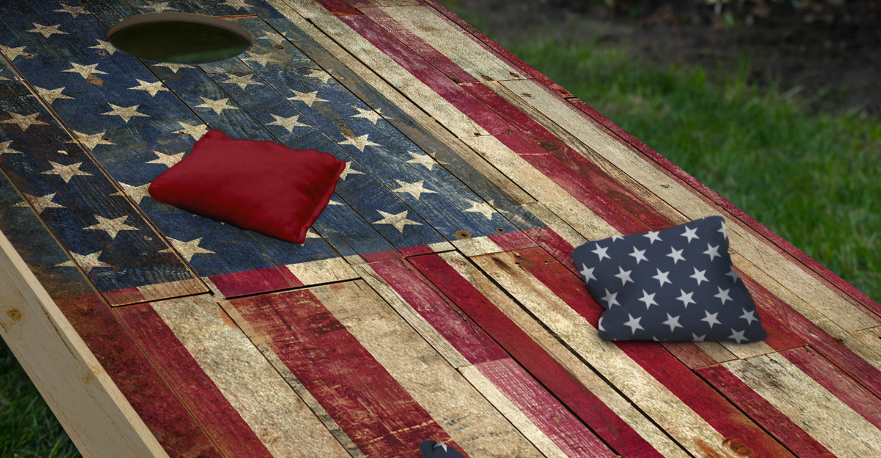 A portion of the proceeds will be donated to a local school in Douglas Co.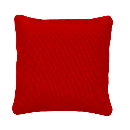 2019 OJDDA Cornhole Benefit Tournament Registration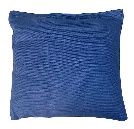 